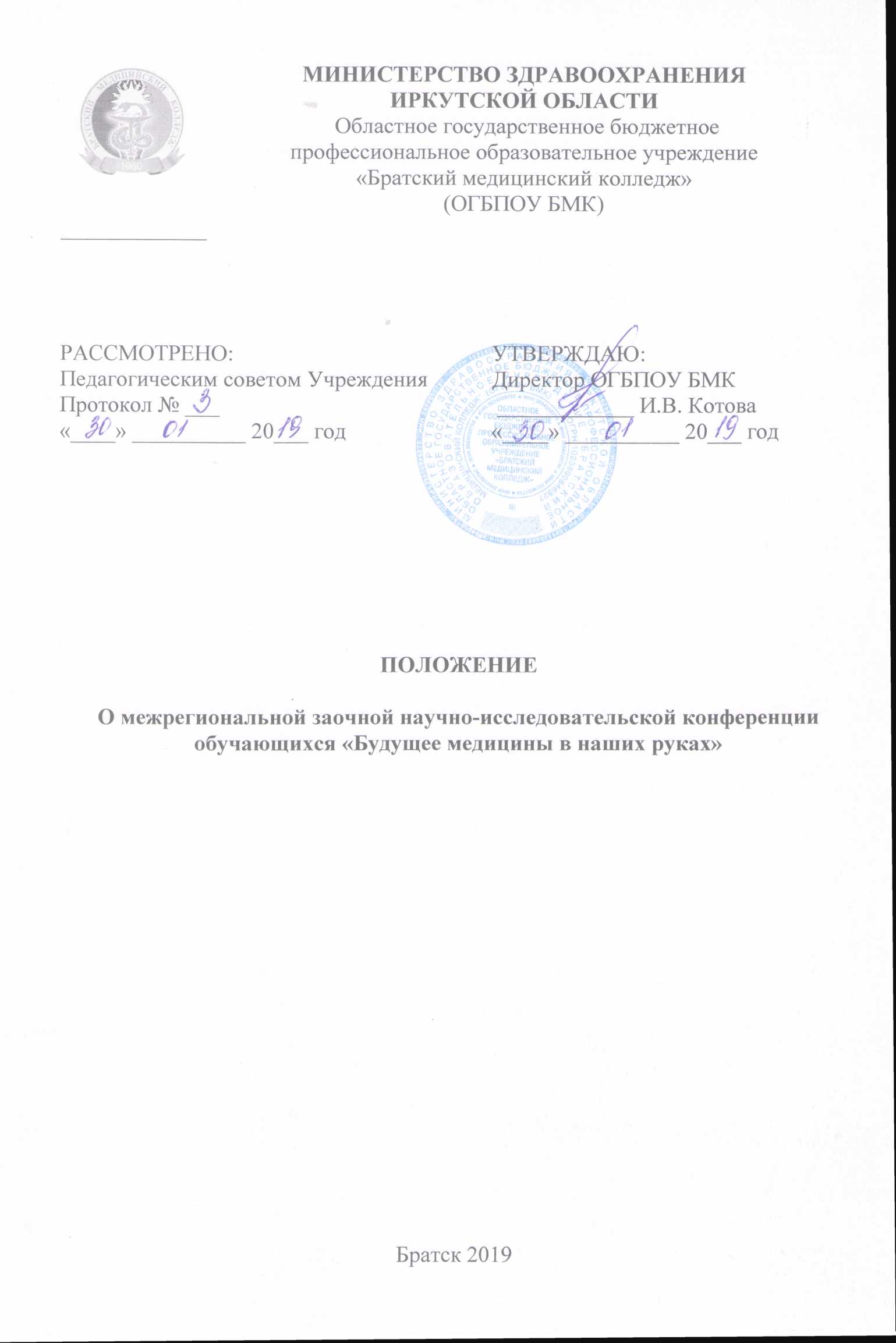 ПОЛОЖЕНИЕО межрегиональной заочной научно-исследовательской конференции обучающихся «Будущее медицины в наших руках»Братск 20191. Общие положения1.1	Настоящее положение определяет статус, цели, задачи студенческой научно-исследовательской конференции, порядок её проведения. 1.2	Положение разработано в соответствии с Федеральным законом от 29.12.2012 г. № 273-ФЗ «Об образовании в Российской Федерации», Уставом ОГБПОУ БМК, Правилами внутреннего распорядка  и другими локальными актами образовательного учреждения.2. Организация деятельности2.1 Цель конференции:развитие познавательных интересов и творчества обучающихся, привитие навыков самостоятельной продуктивной деятельности;вовлечение обучающихся в научный поиск, стимулирование активного участия в исследовательской работе;поддержка и развитие студенческой научной мысли; активизация научной деятельности студенческого сообщества.2.2 Задачи конференции:стимулирование самостоятельной научно-исследовательской работы обучающихся;поиск и поддержка талантливых, интересующихся наукой студентов;повышение профессионального уровня подготовки молодых специалистов;формирование условий для самореализации студентов в сфере науки.2.3 Участниками конференции могут стать обучающиеся всех специальностей и профессий, осваивающих программы подготовки специалистов среднего звена.2.4 Рабочий язык Конкурса – русский.2.5 Работа конференции организуется по направлениям:- актуальные проблемы медицинской науки;- окружающая среда и здоровье населения;- будущее медицины – профилактика.2.6 Обучающийся готовит научную статью, которую он представляет на конференцию. Материалом для статьи могут быть исследования или опытно – экспериментальные работы. Требования к объему и оформлению статьи изложены в Приложении 2.3. Условия участия в конференции3.1. Для участия в конференции приглашаются студенты средних профессиональных образовательных организаций.3.2. Форма проведения конференции – заочная.3.3. По итогам работы конференции планируется издание электронного сборника статей, выдача именных дипломов участникам и сертификатов научным руководителям. 3.4 Для участия в Конференции необходимо до 20 марта 2019 г. предоставить в электронном виде:- заявку на участие в конференции (см. Приложение 1);- текст доклада в электронном виде (см. Приложение 2).3.5 Организаторы Конкурса  не несут  ответственности:за качество и содержание представленных на Конкурс материалов;за нарушение авторских прав третьих лиц, в случае возникновения таких ситуаций.4. Контактная информацияАдрес: 665724, г. Братск, ул. Комсомольская, д.75.Телефон: 8(3953)42-57-25Электронная почта:  gmkb2014@mail.ru– методисты.Контактные лица: методисты Парфенова Надежда Рафисовна - 89501080192Луковникова Светлана Николаевна - 89501178686Приложение 1Заявка для участия в научно-исследовательской конференции«Будущее медицины в наших руках»Приложение 2Требования к оформлению материалов на конференциюДоклад оформляется в виде статьи, объемом до 5 полных страниц и подписывается авторами.Текст должен быть набран, включая формулы, таблицы и рисунки, в редакторе WORD, формат бумаги А4, через одинарный интервал, выравнивание по ширине, 12 размером шрифта  Times New Roman, с соблюдением всех полей: левое 30 мм, правое 10 мм, верхнее и нижнее 20 мм. Абзацный отступ – 1, 5 мм.В правом верхнем углу печатаются фамилии авторов (инициалы впереди), должность и фамилии научных руководителей. Под фамилиями помещается название организации, город.С новой строки через один интервал по центру печатается название доклада, шрифт полужирный, заглавные буквы. Через один интервал печатается текст публикуемого материала. В конце статьи под заголовком Литература помещается библиография, оформленная в соответствии с требованиями ГОСТ 2003, издания не позднее 5 лет.Если автор желает использовать в работе обширный цифровой материал в виде таблицы или таблиц, то необходимо придерживаться следующих правил. Таблицу следует располагать в работе непосредственно после текста, в котором она упоминается впервые или на следующей странице. На все таблицы должны быть ссылки в тексте. Пример оформления таблицыТаблица 1 – Название таблицыРисунки нумеруются в пределах работы арабскими цифрами. Номер иллюстрации проставляется после слова «Рисунок 1 -  название рисунка» и помещается ниже поясняющих данных. Ссылка на иллюстрацию в тексте оформляется следующим образом: «На рис. 1 представлено ...».Иллюстрации должны иметь заголовок, который помещают над иллюстрацией. При необходимости под иллюстрацией помещают поясняющие данные (подрисуночный текст).Участники присылают материалы (заявку и статью) по электронной почте до 20 марта, в теме сообщения указать «Студенческая Конференция»: gmkb2014@mail.ruПри несоблюдении данных требований статья не будет включена в электронный сборник.Приложение 3Образец оформления статьиА. Н. ИвановаНаучный руководитель: преподаватель И. В. БероеваОбластное государственное бюджетноепрофессиональное образовательное учреждение«Братский медицинский колледж»г. БратскПРОФИЛАКТИКА СОЦИАЛЬНО-НЕГАТИВНЫХ ЯВЛЕНИЙСРЕДИ СТУДЕНТОВ КОЛЛЕДЖАТекст статьи, текст статьи, текст статьи, текст статьи, текст статьи, текст статьи, текст статьи, текст статьи, текст статьи, текст статьи, текст статьи, текст статьи, текст статьи.Литература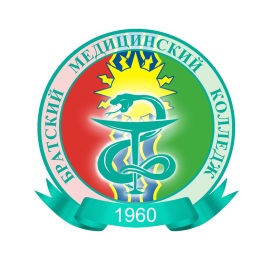 МИНИСТЕРСТВО ЗДРАВООХРАНЕНИЯ ИРКУТСКОЙ ОБЛАСТИ Областное государственное бюджетное профессиональное образовательное учреждение«Братский медицинский колледж»(ОГБПОУ БМК)_____________МИНИСТЕРСТВО ЗДРАВООХРАНЕНИЯ ИРКУТСКОЙ ОБЛАСТИ Областное государственное бюджетное профессиональное образовательное учреждение«Братский медицинский колледж»(ОГБПОУ БМК)РАССМОТРЕНО: Педагогическим советом УчрежденияПротокол № ___«____» __________ 20___ годУТВЕРЖДАЮ:Директор ОГБПОУ БМК ____________ И.В. Котова«____» __________ 20___ годФ.И.О. участника (полностью)Ф.И.О. и должность руководителя (полностью)Название работыНазвание секцииОбразовательная организация (название полностью)Адрес почтовыйАдрес электронный (ОДИН АДРЕС ЭЛ.ПОЧТЫ ОТ УЧЕБНОГО ЗАВЕДЕНИЯ, на который впоследствии будут высланы сертификаты и сборник)ТелефонАнализ показателейАнализ показателейВыводыВыводыВыводыкомпетентностькоммуникативностьВыводыВыводыВыводы12345